Практическая польза таухид ар-рубубийяفوائد توحيد الربوبية< باللغة الروسية>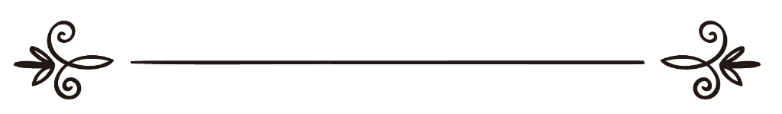 Камаль Зантكمال عبد الرحمن الظنطПрактическая польза таухида ар-руббубияМы говорили, что вера в Аллаха должна отражаться на нашей жизни. Какое влияние она должна оказывать на нас? Как мои слова о том, что Аллах - Создатель, Питающий, Оживляющий и Умертвляющий, должны изменить мое поведение и мою жизнь? Признание того, что Аллах - единственный Создатель и Управитель, освобождают человека от рабства кому-либо или чему-либо, помимо Аллаха. Одна из главных задач ислама - освободить человека от такого рабства. Мы должны быть рабами только Аллаха, это честь для нас - поклоняться Тому, в чьих руках наша жизнь, пропитание, честь, удача, здоровье. Однажды персидский полководец спросил посла мусульман: - Почему вы к нам пришли? Какая цель вашего визита? Посол ответил: - Мы пришли, чтобы освободить людей от рабства людям, чтобы они стали рабами Аллаха. Чтобы человек чувствовал, что его Хозяин и Господин только Аллах и не унижал себя перед другими существами. Раньше это было так: ты принадлежишь царю, в его руках твоя жизнь, а ты - никто. И то же самое у арабов: твой господин может тебя продать или убить, как пожелает. Ты ему принадлежишь. Даже в Индии были подобные мировоззрения. Там считалось, что у одних людей течет божественная кровь, а у других - животная кровь и т.д. Отсюда, потерялась честь человека, он уже ищет свое пропитание у людей, верит, что все зависит от какого-то человека или государства, которое господствует. Но ислам напомнил человеку, что пропитание человека, его жизнь и смерть, удача и неудача - все в руках Аллаха. Хотите здоровья? Обращайтесь к Аллаху. Хотите безопасности? Обращайтесь к Самому Сильному, не унижайтесь перед людьми или идолами. Таким образом, Аллах Субханаху ва Тагаля сохраняет нашу честь. Мы не должны думать, что наша удача зависит от человека или от нас самих: мы лишь стараемся, а все в руках Аллаха. Когда у одной женщины умер ее муж, к ней пришла соседка со словами: - Твой муж умер. Кто будет одевать тебя и твоих детей? Кто будет кормить тебя и твоих детей? Кто будет защищать тебя и твоих детей? Кто будет... Почему люди унижают себя? В бедных странах сильно распространена проституция. Они воспитаны на убеждении, что мое пропитание зависит от людей, и если женщину некому обеспечить, она готова на все, лишь бы получить средства к существованию. Она думает, что ее пропитание зависит от общества, значит, чтобы получить что-то, нужно что-то отдать, и, получается, что она постоянно отдает свою честь. То же самое, эта соседка говорит: «Ты пропала, ведь твой муж умер». А что ей ответила вдова? Она сказала: - Знаешь, я знала, что он кушает, а не дает пропитание. Умер тот, который кушает, и остался Тот, Который дает пропитание - это Аллах. Действительно, он у нее только кушал, а Тот, Который ее питал, Аллах, Он остался. Поэтому она не пойдет на путь унижения, чтобы получить питание, ведь это не в руках людей - быть мне сытой или голодной. Это и есть практическое влияние веры в Аллаха, как в Господина, на нашу жизнь. Как-то раз один халиф обратился к одному бедному ученому: «Что тебе надо, скажи?», имея в виду: «Хочешь деньги? Я тебе дам, можешь попрошайничать». Ученый ответил: «А зачем мне у тебя просить, когда ты беднее всех?» Этот ученый просит у Аллаха, у Самого Богатого, он не готов унижаться перед людьми и условиями, которые в руках Аллаха. Таким образом, вера в Аллаха как в Господина должна оказывать влияние на нашу жизнь и наше поведение. Аллах Субханаху ва Тагаля обратился к своему пророку Мухаммаду, (да благословит его Аллах и да приветствует), с повелением: (38). А если ты их спросишь: «Кто сотворил небеса и землю?» - они скажут: «Аллах». Скажи: «Думали ли вы о тех, кого вы призываете помимо Аллаха, - если пожелает Аллах причинить мне зло, избавят ли они от Его зла? Или, если Он пожелает мне милость, удержат ли они Его милость?» Скажи: «Довольно мне Аллаха, на Него полагаются полагающиеся!» (39:38) Не надо поклоняться чему-либо, помимо Аллаха, чтобы получить средства для существования. Так нас воспитывает ислам.  Однажды пророк, (да благословит его Аллах и да приветствует), обратился к одному из своих сподвижников, наставляя его: - И узнай, что если все люди соберутся для того, чтобы тебе навредить, а Аллах не хочет этого, то они не смогут. И узнай, что если все люди соберутся для того, чтобы преподнести тебе какую-нибудь пользу, и Аллах не хочет этого, они не смогут сделать это. То же самое, если мы говорим, что только Аллах ведет нас по прямому пути, значит, мы должны искать прямой путь только у Него, а не перебегать от одного философа к другому и искать правды у медиумов. Это и есть влияние веры в Аллаха как в Господина и Хозяина. Эта вера является основой веры в то, что Аллах - единственный Бог.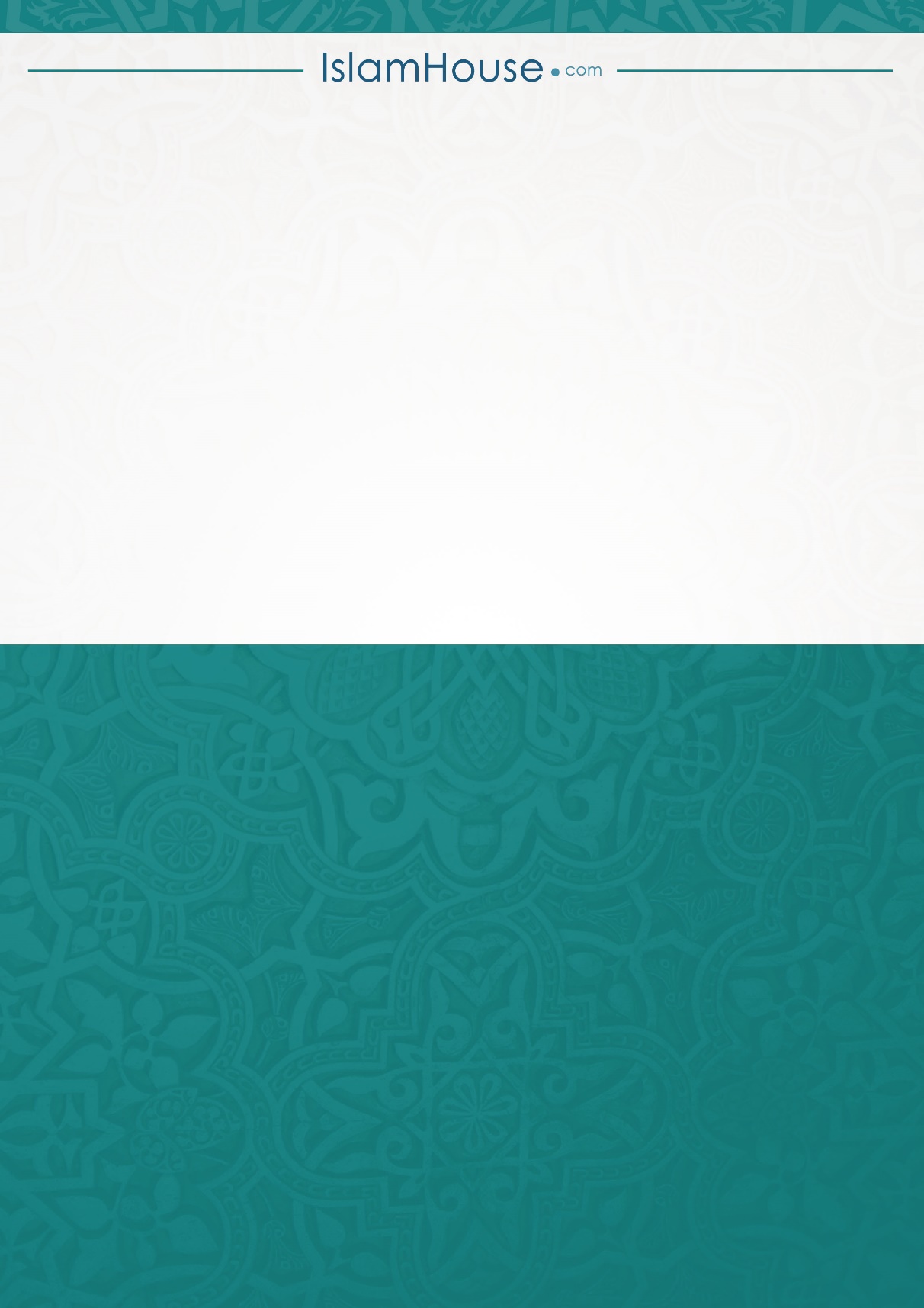 